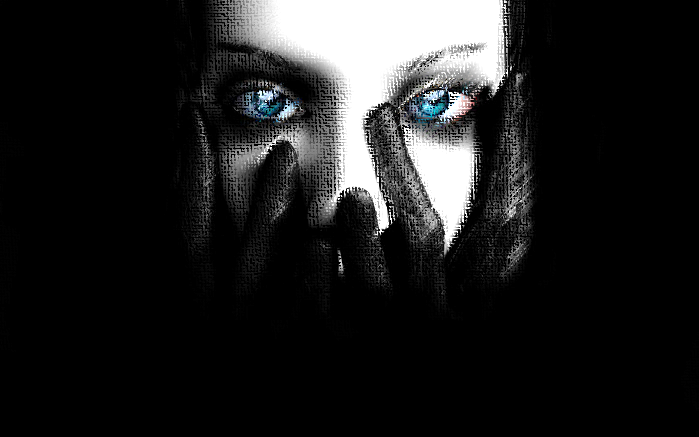 - Не открывай глаза. – Прошептала Рози. Она крепко поддерживала свою подругу под локоть, пока они двигались в полной темноте. - Здесь и так ничего не видно. – Бухтела Пенни. – Если я не открою глаза, то упаду. - Я держу тебя. Только не открывай глаз. Тишину нарушали лишь их шаги и шорохи, будто пол натирали бумагой.- Почему? - Потому что они заметят тебя. Страх пробежался по позвоночнику Пенни. Они оказались в темноте, когда в коридоре школы, вырубился свет. Сначала девочки подумали, что в школе, сбой электричества, и ремонтники быстро исправят неполадку. Но, когда раздались крики и беготня, Рози поняла – пришли они. Бабушка Рози частенько рассказывала историю о монстрах в темноте. Когда она была маленькой, ночью, в ее комнату пришли монстры. Один за другим, они выскальзывали из стен, словно тени – рычали и скреблись когтями, рыская в темноте свою жертву. Она испугалась и спряталась под одеяло, крепко зажмурив глаза. Она чувствовала их когти, цепляющие одеяло, и тогда закричала. На крик прибежали родители. Маленькая девочка думала, что монстры уйдут… но, они не ушли. Они забрали ее родителей. Монстры всегда приходят… приходят за теми, кто уцелел в первую их встречу. Ровно в третий месяц, кровавой луны, когда поднимается сильный ветер и окрашивает все вокруг в багровые оттенки. Рози знала, что они пришли за ней. Бабушку, они забрали в прошлом году… Чаще всего, спасаются малыши, потому что они знают – если страшно, надо зажмурится и тогда все исчезнет. С возрастом, дети забывают свои кошмары и перестают верить в то, что можно спастись. - Они не слышат нас и не увидят, до тех пор, пока ты не откроешь глаза. Они заметят тебя, если ты откроешь их. - А если я только их приоткрою. Совсем чуть-чуть? Они тоже заметит тебя? - Да. – Рози чертыхнулась, задев плечом шкафчик. – Нам нужно выбраться из школы и тогда мы спасены. - Для начала, хотелось бы знать, в правильную ли мы идем сторону? - Надеюсь, что – да. Идти наощупь, было сложно. Девочки, то и дело, натыкались на шкафчики или на углы стен. Казалось, дорога к свободе, была бесконечной. Пенни плакала и дрожала, если эхом, по стенам, разносились жуткие звуки. Скрипели полы, хотя полы в школе, были выложены кафельной плиткой. Гремели и хлопали двери. Монстры, что обитали в темноте пугали девочек, вынуждая открыть глаза… Позади раздался жуткий грохот и Пенни машинально обернулась… открыла глаза… Крик вырвался из ее рта и это было последнее, что услышала Рози, прежде чем, ее забрали монстры. Рози слепо бежала по коридору, моля о том, чтобы кошмар закончился… чтобы наконец закончился этот день и наступил другой. До следующего появления монстров, она сможет подготовится… только бы вытерпеть… Рози вскрикнула, когда ее схватили за плечо. Нечто, перебирало костями по ее плечу, будто ощупывая и задаваясь вопросом – что это такое? Она высвободилась от когтей и бросилась прочь, врезавшись в стену. Лихорадочно блуждая ладонями по тверди, Рози отчаянно застонала… Боже, она и Пенни шли не в ту сторону. Где дверь? Как ей добраться до нее вслепую?  Рози скатилась по стене и заплакала, прижимая колени к груди. Она чувствовала, как монстры кружили вокруг нее, дожидаясь, когда же жертва сдастся… когда она откроет глаза и ужаснется… когда… когда… Только полдень… до утра слишком много времени… она не сможет столько продержаться… Рози закрыла лицо ладонями, качая головой… она была готова сдаться, чтобы все закончилось. Тогда не будет больше страха и боли… ничего не будет… Она готова… опустив руки, Рози откинула голову назад и поджала губы, мысленно заставляя себя открыть глаза… - Открой глаза, Рози. Рози вскрикнула, дернувшись в сторону. Голос, до боли знаком. - Бабушка? – она повернула голову на голос. – Бабушка, это ты? - Я, милая. Открой глаза. Монстры ушли. Их больше нет. Они здесь. Рози чувствовала их. Почему бабушка лжет? Почему она просит ее открыть глаза? - Нет. - Да, милая. Открой глаза. Ты же хочешь открыть глаза? Я знаю… тебе страшно. Но, не бойся. Их больше нет. Рози стиснула зубы. - Моя бабушка никогда бы такого не сказала. Она никогда бы не солгала мне. – Прошипела она. – Ты не моя бабушка! – Рози резко приложила пальцы к векам, вжимая их до боли. – Прочь! Я не хочу!- Открой глаза! – закричал голос бабушки. – Открой глаза!- Нет!… Бог знает сколько прошло времени, но Рози все же удалось найти эту чертову дверь. Она толкнула ее и вывалилась на улицу, рухнув на колени. В нос ударил запах влажного асфальта и зелени. - Я выбралась… я выбралась… - шептала она. - Мисс? – Рози услышала мужской голос вдалеке. Сбивчивые шаги приближались к ней. - Боже, милый, что с ней? – женский голос выдавал панику. - Мисс? – Рози осторожно приподняли. – Мисс, вы ранены? Рози крепко сжимала пальцы в кулаки. Она чувствовала, как силы покидают ее. Лицо было липким от слез и еще чего-то густого и некогда теплого. - Я выбралась… - Дорогая, вызывай скорую. – Потребовал мужчина, поднимая Рози на ноги. – Мисс, откройте глаза. Посмотрите на меня. Мисс? Рози усмехнулась, разжав пальцы. Женщина истошно закричала, когда на асфальт упали два белых комочка… Больше Рози не боялась монстров. Теперь, ей не страшно открывать глаза… она перехитрила их… 